АЛЛЕЯ ПОБЕДЫ В ПАРКЕ ИСТОРИИ ГОСУДАРСТВА РОССИЙСКОГО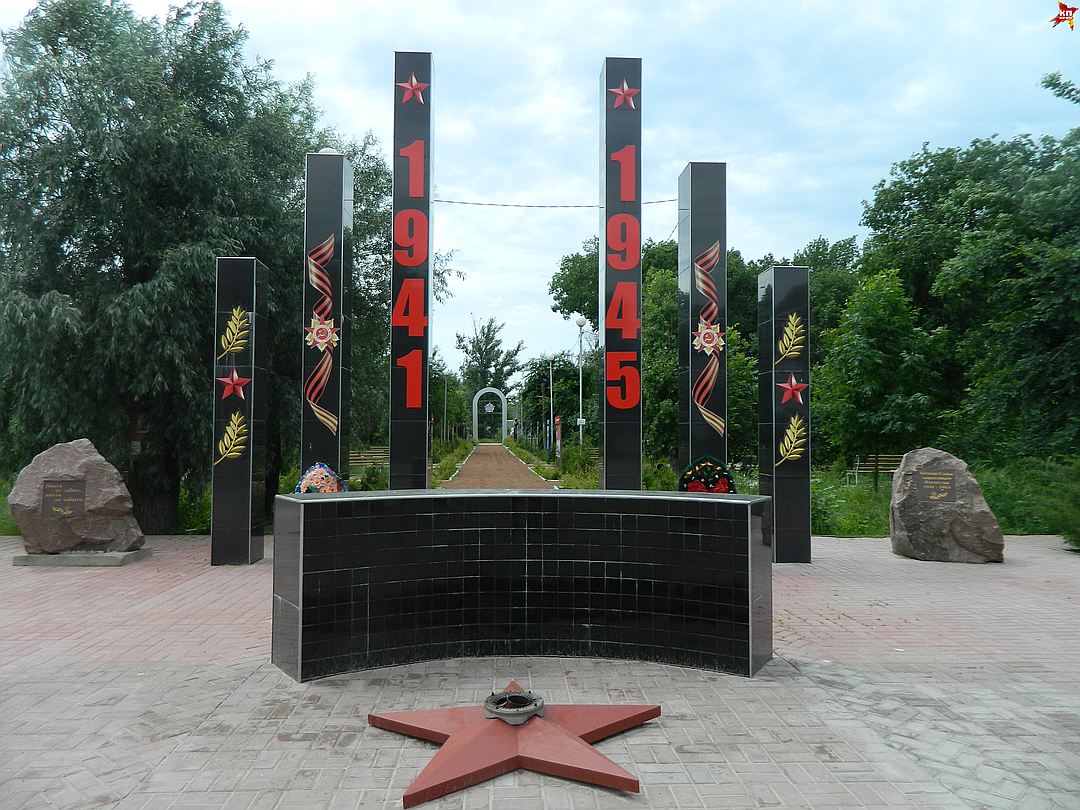 ЭКСКУРСИЯ В МЕСТНОМ МУЗЕЕ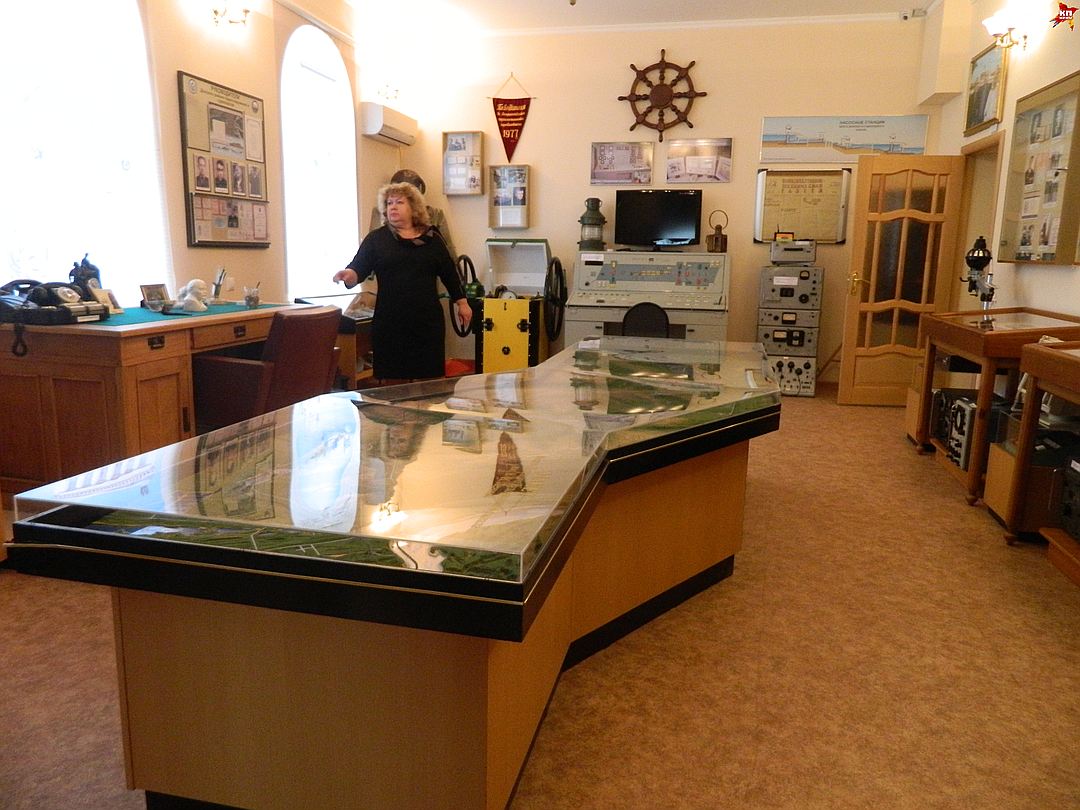 ПАРК В КАЛАЧЕ-НА-ДОНУ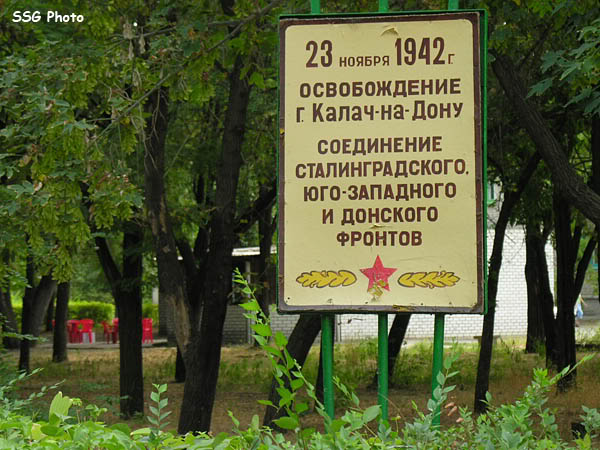 